ГОРОДСКОЙ СОВЕТ   МУНИЦИПАЛЬНОГО ОБРАЗОВАНИЯ« ГОРОДСКОЙ ОКРУГ ГОРОД  НАЗРАНЬ»РЕШЕНИЕ№ 6/24-3                                                                                   от 04  февраля  2016 г.О наименованиях линейных транспортных объектов  в Центральном административном  округе  г. Назрань              В соответствии  с  Положением «О порядке присвоения наименований улиц, площадей и иных топонимических названий на территории муниципального образования «Городской округ город Назрань» от 24 февраля . № 7/43-1,  Городской совет муниципального образования «Городской округ город Назрань»  решил: 1. Присвоить  следующие топонимические названия:-безымянному переулку в районе  новостроек  Центрального  административного округа  г.Назрань наименование переулок  Березовый.2. Главе администрации Центрального административного  округа  внести изменения в соответствии п.1 настоящего Решения в классификатор улиц и установку указателей с наименованием улиц.3. Опубликовать (обнародовать)  настоящее Решение  в средствах массовой информации.4. Контроль за исполнением настоящего Решения возложить на заместителя председателя Городского совета Богатырева Ю.Д.
Глава  г. Назрань 	   А.М. ТумгоевПредседатель Городского совета                                                                     М. С. Парчиев РЕСПУБЛИКА                                                                             ИНГУШЕТИЯ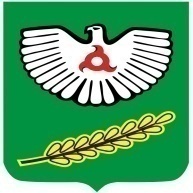                                ГIАЛГIАЙ             	                  РЕСПУБЛИКА